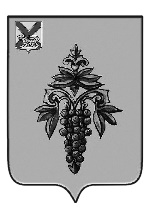 АДМИНИСТРАЦИЯ ЧУГУЕВСКОГО МУНИЦИПАЛЬНОГО ОКРУГА ПРИМОРСКОГО КРАЯ ПОСТАНОВЛЕНИЕ____________	                                      с. Чугуевка	                                      №_________Об утверждении программы персонифицированногофинансирования дополнительного образования детейв Чугуевском муниципальном округе В соответствии с муниципальной программой «Развитие образования Чугуевского муниципального округа» на 2020 - 2024 годы, утвержденной постановлением администрации Чугуевского муниципального округа от 10 декабря 2019 года № 834-НПА, постановлением администрации Чугуевского  муниципального округа от 02 июля 2021 года № 630-НПА «Об утверждении Положения о персонифицированном дополнительном образовании детей на территории Чугуевского муниципального округа», руководствуясь статьей 43 Устава чугуевского муниципального округаПОСТАНОВЛЯЕТ:1. Утвердить прилагаемую программу персонифицированного финансирования дополнительного образования детей в Чугуевском муниципальном округе на период с 01 сентября 2022 года по 31 августа 2023 года (далее – программа персонифицированного финансирования) в соответствии с приложением.2. Управлению образования администрации Чугуевского муниципального округа обеспечить организационное, информационное и методическое сопровождение реализации программы персонифицированного финансирования.3. Настоящее постановление вступает в силу со дня его официального опубликования и подлежит размещению на официальном сайте Чугуевского муниципального округа.5. Контроль за исполнением данного постановления возложить на заместителя главы администрации Чугуевского муниципального округа Олега В. С.Глава Чугуевского муниципального округа,глава администрации                                                                       Р. Ю. ДеменевПриложение к постановлениюадминистрации Чугуевского муниципального округаПриморского краяот____________20___№___ПРОГРАММАперсонифицированного финансирования дополнительного образования детей в Чугуевском муниципальном округеПараметры системы персонифицированного финансирования2. Порядок установления и использования норматива обеспечения сертификата.2.1. Норматив обеспечения сертификата для детей в возрасте 5-18 лет, проживающих на территории Чугуевского муниципального округа, на период действия программы персонифицированного финансирования устанавливается в размере нормативной стоимости дополнительной общеобразовательной программы технической направленности общей продолжительностью 144 часа реализации по учебному плану в рамках групповой работы с детьми, количеством детей, одновременно находящихся в группе от 10 до 12 человек, определенной в соответствии с Правилами персонифицированного финансирования дополнительного образования детей в Приморском крае, утвержденными приказом министерства образования Приморского края от 20 апреля 2021 года № 622-а. При присвоении сертификату дополнительного образования статуса сертификата персонифицированного финансирования в соответствии с постановлением администрации Чугуевского  муниципального округа от 02 июля 2021 года № 630-НПА «Об утверждении Положения о персонифицированном дополнительном образовании детей на территории Чугуевского муниципального округа» объем его доступного для использования остатка устанавливается в размере скорректированного норматива обеспечения сертификата, определяемого по следующей формуле:Остаток = m остаток / m период * N,Где: N - норматив обеспечения сертификата дополнительного образования, установленный для соответствующей категории детей на период действия программы персонифицированного финансирования;m период - общее число месяцев активного использования сертификатов дополнительного образования в течение периода действия программы персонифицированного финансирования.т остаток - число месяцев активного использования сертификатов дополнительного образования, оставшихся на момент присвоения статуса сертификата персонифицированного финансирования до конца периода действия программы персонифицированного финансирования, включая месяц, в котором осуществляется присвоение сертификату статуса сертификата персонифицированного финансирования.В целях определения объема доступного для использования остатка сертификата дополнительного образования под месяцами активного использования сертификатов дополнительного образования понимаются следующие месяцы: январь, февраль, март, апрель, май, июнь, июль, август, сентябрь, октябрь, ноябрь, декабрь.1Период действия программы персонифицированного финансированияС 1 сентября 2022 года по 31 августа 2023 года2Категория детей, которым предоставляются сертификаты дополнительного образованияДети в возрасте от 5 до 18 лет3Число сертификатов дополнительного образования, обеспечиваемых за счет средств бюджета Чугуевского муниципального округа на период действия программы персонифицированного финансирования (не более)Дети от 5 до 18 лет (не более), ед.2004Норматив обеспечения сертификата персонифицированного финансирования, установленный для соответствующий категории детей на период действия программы персонифицированного финансирования, рублей:Дети от 5 до 18 лет20 5025Объем обеспечения сертификатов дополнительного образования в статусе сертификатов персонифицированного финансирования на период действия программы персонифицированного финансирования, рублей Дети от 5 до 18 лет4 100 4006Объем обеспечения сертификатов дополнительного образования в статусе сертификатов персонифицированного финансирования на период действия программы персонифицированного финансирования на период с 01 сентября 2022 года по 31 декабря 2022 года, рублей Дети от 5 до 18 лет1 366 8007Объем обеспечения сертификатов дополнительного образования в статусе сертификатов персонифицированного финансирования на период действия программы персонифицированного финансирования на период с 01 января 2023 года по 31 августа 2023 года, рублей Дети от 5 до 18 лет2 733 6008На период действия программы персонифицированного финансирования установлены следующие ограничения числа одновременно оказываемых услуг по реализации дополнительных общеразвивающих программ, которые полностью или частично финансируются за счет сертификатов дополнительного образования:8.1при реализации образовательных программ технической направленностиограничения не установлены8.2при реализации образовательных программ художественной направленностиограничения не установлены8.3при реализации образовательных программ физкультурно-спортивной направленностиограничения не установлены8.4при реализации образовательных программ естественно-научной направленностиограничения не установлены8.5при реализации образовательных программ туристско-краеведческой направленностиограничения не установлены8.6при реализации образовательных программ социально-гуманитарной направленностиограничения не установлены